Georgian Bay Hunters and Anglers Inc.    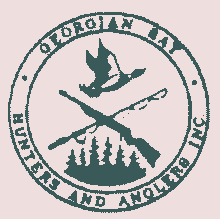 I GIVE MY PLEDGE AS A CANADIAN TO SAVE AND FAITHFULLY DEFEND FROM WASTE, THE NATURAL, RESOURCES OF MY COUNTRY, ITS SOILS AND MINERALS, ITS AIR, WATERS, FORESTS AND WILDLIFE.MIDLAND --- ONTARIODecember 2016In the spirit of giving a donation box will be permanently set up In the clubhouse for the local food bank Donations are greatly appreciated by many, REMEMBER THE HOLIDAYS ARE ABOUT GIVING AND SHARING.GBHA Executive would like to wish each of you a Merry Christmas and a Happy New Year!Cheers to you all!Please remember folks the year is ending; please check your Outdoors Card and licenses for renewal dates! As of December you can renew your outdoors card. Don’t get caught with them out of date!There will be NO General Membership Dinner Meeting in December.Surf and Turf DinnerWell folks we are hosting another Surf N Turf dinner. This event is open to the public, all are welcomed. It will take place on Saturday December 03 2016, doors open at 5:00 pm and servings will begin at 6:30 pm. Tickets are $45.00 each; they are printed and available at the monthly dinners or from the executive members. For more information or to reserve tickets please contactKen Langley @ 705-526-3539. Cash sales only!Outdoor Range ClosedThe outdoor range will be closed on Sunday December 04/16 as the Midland Lions Air Cadet Squadron will be the property for their Biathlon training. Sorry for any inconveniences and we appreciate your co-operation. Turkey Shoot and a Junior’s .22 Shoot GBHA will be hosting the Turkey Shoot and a Junior’s .22 Shoot on Saturday December 10th 2016. The Turkey Shoot will take place outside and the Junior’s .22 Shoot will take place outside as well but weather permitting we may be in our indoor gun range in the lower hall area. Registration will begin at 10:30 am and the Shoot will begin at 1100 am. We will be using 12 and 20 gauge rounds that are provided for $5.00 per heat, There will be no cost for the .22 shoot the .22 rounds will be for free, We are asking that junior club members bring a donation for the food bank. If the weather cooperates we will do the .22 shoot outside. If not we will use the indoor range..22 participants are asked to bring a non-perishable donation to our food bank donation box, There will be no cost for the .22 shoot and loaner guns will be available. No PAL required gun instructors will be on site; this is open to all ages, kids to adults. A BBQ lunch and refreshments will be available. Yes, volunteers will be needed. If anyone is interested in volunteering please contact Bruce Dunn @ gbhaclub@yahoo.ca . Please keep an eye on our website calendar should the weather force re-scheduling. Cash sales only.THIS IS AN OPEN EVENT AND ALL AGES ARE WELCOMED.2017 OFAH Conservation Lottery Tickets OFAH tickets have been can be turned in at our dinner meetings, or mailed back to the club. Ian Driver will have them available and is looking for volunteers to sell them at Canadian Tire Store and other locations. For more information or volunteering contact Ian Driver @ 1-705-816-5416 or iandriver@rogers.comSportsman’s Memorial Dinner will be our Next General Membership Dinner MeetingGBHA Club will be having the Sportsman’s Memorial Dinner on Wednesday January 18/17. This is a regular Wednesday night dinner so that our membership can take the evening to remember our fallen members and celebrate the accomplishments of our Club, the Junior Club and its Members. Please bring your entries to this evening to be judged, you may contact Calvin King @ 1-705-734-8043 for more information on judging. Tickets will be sold at the door for regular price. Wild game donations will be greatly accepted and appreciated as they will be used for Hors D’oeuvre served prior to dinner, a Prime Rib Roast Beef dinner will be served. Doors will open at 5:00 pm and dinner will be served at 6:30 pm. Cash Sales Only! “Bring a Guest to Dinner” DrawGBHA will be having a draw for two free dinner tickets to be used for any regularly priced General Membership Dinner in 2017! This does not include special events such as the Sportsmen’s Memorial or the Steak BBQ and Corn Roast in 2017. For each member who brought a guest to a dinner in September, October and November 2016, they will have their name put into a draw for the two dinner tickets. Draw will be held at the Sportsmen’s Memorial Dinner January 18 2017 as we do not have a December General Membership Dinner. Good luck to all hope to see some new faces in the fall at our dinners.2017 Memberships and RenewalsAttention all snowbirds and members your invoice for 2017 Memberships have been sent out and are available on our website, www.gbhuntersandanglers.com for completing. This invoice also when filled out by yourself will give us updated contact information we need. As well as our club expands, we are noticing that we are getting a new type of member. Members who wish to only use our gun range. This membership comes with a different price as there is no volunteering required, but you will still receive an OFAH membership. This will give these members insurance coverage on our range. This is a single membership only, no family memberships will be allowed for this type of member. At our November 16/16 and January 18/17 dinner meeting, GBHA will be accepting new members and membership renewals for 2017 memberships. For more information please contact our Membership Chairman Ken Sweet 1-705-527-9949 or @ k.sweet@sympatico.ca. Possession and Acquisition License (PAL) program and Hunter Safety Courses These programs will be offered by GBHA on January 28th & 29th 2017. A Restricted Firearms Course will be available on April 29, 2017. All programs will be put on at the clubhouse in the downstairs hall. For more information on educational programs, or to enroll contact Greg Edwards @ 705-835-6846.Indoor Gun RangeGBHA’s indoor gun range will be open for usage on Monday nights starting in January 2017; exact date will be announced in December’s bulletin. For more information please contact either Ken Sweet @ 1-705-526-9949 or Greg Edwards @ 1-705-835-6846.Harvesting Volunteers RequiredGBHA’s are looking for volunteers to that could assist or take the lead role should we get the call of road kill so we can harvest the meat for our dinners. This could happen at any time or any day. You may have to travel a short distance, and will probably get dirty in doing so. So if you’re up to volunteering and practicing your field dressing and skinning, please contact Kevin Vardy @ 1-705-686-7593 or email him @ trophyhunter2384@gmail.com. Conservation Wild Game DinnerGBHA’s will be hosting a Conservation Wild Game Dinner in 2017.Please do not mistake this for our usual Sportsmen’s Memorial Dinner; this will be a separate dinner open to all. This will be a Saturday night dinner, no meeting, no awards, just a wild game dinner. This will be a special event, the same as our Steak BBQ and Corn Roast, Surf N Turf Dinner and Fish Fry; we encourage members to come out and support the club and bring or sell tickets to help make this a successful event. We will be looking for a chairman and committee members for this event. This will be an open event, further details will be announced.Chairperson Positions and Committee MembersGBHA Executive is looking for members who would like to take on the task of becoming a Chairperson for a few committees as well some members to join these committees. Each Chairperson does not need to be an Executive Board of Director Member but would be expected to work with the Executive and other Chairpersons as well. The positions we are looking to fill are as follows with a brief description of duties and expectations;Volunteer Chairman; this position would responsible for arranging a list of volunteers and assigning the volunteers for upcoming events and projects. Some of these events would include special dinners IE, Surf N Turf, BBQ etc. some of the projects would be Range Clean Up, Pitch In Adopt A Road etc.  or be part of committees for a few upcoming events. These positions are not Executive positions so they will not need to be voted in. We are in need of;Conservation Wild Game Dinner Chairperson, as this is becoming a fundraiser, we will be needing a Chairperson to take the lead on arranging the dinner, selling tickets, and arranging committee members to help out with gifts, door prizes and donations. All positions are a volunteer positions, they are not a voted in position but will be responsible to work and stay in contact with the Executive Board of Directors. If you feel you would like to step up and take on one of these positions, please contact Bruce Dunn @ 705-528-2709 or email gbhaclub@yahoo.ca, we are looking to fill these positions as soon as possible as planning of some events is in the near future. Thanks for your interest. Monthly BulletinsGBHA would like to thank those who have opted out of having a mailed bulletin; not only is this is a good conservation act but good savings to the club. If you would like to have your name removed from the bulletin mailing list please email us your request @ gbhaclub@yahoo.ca. Your names will remain on our regular mailing list. Bulletins are available on the club’s web site, www.gbhuntersandanglers.com. Woodlot ManagementOur Woodlot Management Chairman Matt Wiessflog has had a couple of volunteers come forth to help out and is still looking for any experienced volunteers to assist in the clearing of trees on our property. He is proposing to mark the trees this fall and then begin clearing in the spring, but would like to set up a team in advance to prepare for this task. Volunteers of all aspects will be appreciated. As well Matt will be looking at the aspect of wood sales. If interested in volunteering please contact Matt Weissflog @ 705-321-6035or email the club @, gbhaclub@yahoo.ca. GBHA now have the large OFAH crests for sale for the price of $15.00 each. Hats are $15.00 each or 2/$25.00, crests are being sold for $5.00 each, vests can be purchase for $45.00 each (comes with a large club crest on the back of vest). These vests are a great way to display your badges and buttons of your achievements. PLEASE NOTE Ken will be getting sample vests made to have on hand at dinner meeting for fitting.  Hats and crests will be sold at the dinner meetings or by contacting Bruce Dunn @ 1-705-534-0632. Vests are available from Ken Sweet @ 705-527-9949GBHA executive would appreciate notification of the passing of any previous and current members so we can pass on our condolences and notifications to our members.Please check out our web site www.gbhuntersandanglers.com for Club news and updates or “like us” on Facebook.Bruce Dunn - Bulletin EditorBuy N SellThis a ‘Buy N Sell’ page for the members. This page is “FREE TO MEMBERS” and will only be in our bulletin as we do not have the space to put this on our web site. Some of us may be looking for or have old gear, i.e., hunting coats, pants, binoculars, fishing rods, boats, even guns that have been sitting around passed down and not sure what to do with them. There are a lot of new members this page could help out when first getting into the sport and put some cash in your pockets! If interested email the club @ gbhaclub@yahoo.ca or bring a hard copy to the dinner meetings. The ad will list the item(s) you wish to sell or want and contact information. This is NOT going to use for regular buy and sell items such as fridges, pool tables etc. Your ad will be put in the next month’s bulletin and run for that month only. If you wish to change or re-submit it into the next month’s bulletin you will have to re-send your email with your ad.Georgian Bay Hunters And Anglers Inc. will NOT be responsible for any transactions between buyers and sellers.BUYERS BEWARE!-------------------------------------------------------------------------------------------------------------------------Remington Model 7600 30-06 Pump. Like new maybe 10 shots fired on a range. Asking $500Remington 887 12G camo. Like new asking $300, 15' Cedar strip canoe never used. Asking $2000Contact Irving at:  irvingandlorna01@hotmail.com or 705-506-0100----------------------------------------------------------------------------------------------------------------------------1. Bushnell Banner Dusk & Dawn Riflescope, 3-9X40 mm, excellent condition. $Asking $75.2. Bushnell Red Dot Scope, 1X30MM. Dot is both red & green. Brand new, I am asking $60.3. Gun Guard 2 pistol cases. Have dual keyed locks, hard plastic shell with steel rims.     Egg crate filler is in perfect condition, meets all regulations. Like new with 2 keys. $65.00  4. Universal Bore Guide by Lyman. Has adapter for AR-15. Never Used. $20.00 Thanks please email me at tony.ruta@sympatico.ca or call (705) 527-1128----------------------------------------------------------------------------------------------------------------------------Wanted: Single Stage Re-loader Press, any unneeded or unwanted fur pelts or fur jackets or coats; antlers (any kind) or odd pieces; feathers, tails or wings for use in native children's crafts. Many thanks in advance. Call Hunter, 705-533-0773 or email hunter-g @rogers.com----------------------------------------------------------------------------------------------------------------------------I am selling a plough for a Polaris ATV. REDUCED was asking $200.00 or BO! Contact Jerry @705-526-5581----------------------------------------------------------------------------------------------------------------------------Savage M93.17 HMR, walnut stock, BSA Sweet 17 scope accutrigger, heavy barrel, comes with bi-pod and 2 box’s ammunition, asking $450.00, Stoeger P350 Uplander pump, 12G 2 3/4 - 3 1/2 28" barrel various chokes including a Turkey choke asking $350, Tokarev TT-33 Semi-Auto pistol
7.62x25 includes 2 mag. Holster and cleaning rod, asking $300 call Marc Groeblacher @ 705-427-6177 or email @ marc.gloeblacher@yahoo.com----------------------------------------------------------------------------------------------------------------------------Women’s Neoprene Redhead Chest waders, Women’s Sized 9, great condition only used a couple of times! Asking $150.00 or best offer, call Courtney Parker @ 705-427-0642----------------------------------------------------------------------------------------------------------------------------Ed Falawka World Famous SpiceIf anyone is interested in Ed Falawka spice please call 705-549-3033----------------------------------------------------------------------------------------------------------------------------RCBS piggyback unit. Has shell plate for .38/357 mag. excellent condition, is second generation, with auto indexing. $150 contact Richard at rdv@hotmail.ca----------------------------------------------------------------------------------------------------------------------------Selling a 12 gauge pump shot gun, asking $175.00, please call for more information. As well I am selling a 2012 Artic Cat ATV 550 “Cruiser” Mint condition, low kms, grey in color, motivated to sell, NOW REDUCED **$6500.00** please contact Peter Patenaude @ 705-526-3506I have a Sage rpl 7100 3 piece graphite #7 10’ fly rod with alum case, comes with a leeda reel loaded with 7 weight line.  This is a top quality rod I am asking 350.00 Call Mike at 705 529-9353----------------------------------------------------------------------------------------------------------------------------Kitchener – 5 lb stainless steel vertical sausage stuffer, $100.00 firm, Beaumark 3 lt electric deep fryer $30.00 firm, BOTH LIKE NEW! Call Bob @ 705-549-8245